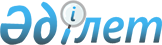 Қазақстан Республикасы Үкіметінің 2006 жылғы 24 сәуірдегі N 317 қаулысына толықтырулар енгізу туралы
					
			Күшін жойған
			
			
		
					Қазақстан Республикасы Үкіметінің 2009 жылғы 8 шілдедегі N 1038 Қаулысы. Күші жойылды - Қазақстан Республикасы Үкіметінің 2011 жылғы 6 сәуірдегі № 380 Қаулысымен

      Ескерту. Күші жойылды - ҚР Үкіметінің 2011.04.06 № 380 Қаулысымен.      Қазақстан Республикасының Үкіметі Қ АУЛЫ ЕТЕДІ: 



      1. "Қазақстан Республикасының медициналық және фармацевтикалық білім беру ісін реформалау тұжырымдамасы туралы" Қазақстан Республикасы Үкіметінің 2006 жылғы 24 сәуірдегі N 317 қаулысына мынадай толықтырулар енгізілсін: 



      1) көрсетілген қаулымен мақұлданған Қазақстан Республикасының медициналық және фармацевтикалық білім беру ісін реформалау тұжырымдамасына: 



      "Тұжырымдаманың негізгі бағыттары мен іске асыру тетіктері" деген 3-бөлімде: 



      "Медицина және фармацевтика кадрларын даярлау құрылымдарын өзгерту" деген 5.1-параграфта: 



      он жетінші абзацтың 2) тармақшасы мынадай мазмұндағы жолмен толықтырылсын: 

      "медициналық-профилактикалық іс бакалавры академиялық дәрежесі беріле отырып "медициналық-профилактикалық іс" (5 жыл);"; 



      2) көрсетілген қаулымен бекітілген Қазақстан Республикасының медициналық және фармацевтикалық білім беру ісін реформалау тұжырымдамасын іске асыру жөніндегі 2006 - 2010 жылдарға арналған іс-шаралар жоспарында: 



      реттік нөмірі 2-жолдың 5-бағаны ", 2009 жылғы 2-тоқсан" деген сөздермен толықтырылсын. 



      2. Осы қаулы қол қойылған күнінен бастап қолданысқа енгізіледі.       Қазақстан Республикасының 

      Премьер-Министрі                                    К. Мәсімов 
					© 2012. Қазақстан Республикасы Әділет министрлігінің «Қазақстан Республикасының Заңнама және құқықтық ақпарат институты» ШЖҚ РМК
				